ALLEGATO B: ATTO UNILATERALE DI IMPEGNOAVVISO PUBBLICO PER IL FINANZIAMENTO DI AZIONIFORMATIVE E SEMINARIALI PER L’ACCRESCIMENTO/AGGIORNAMENTODELLE COMPETENZE DEGLI OPERATORI DEL SETTORE AUDIOVISIVOPERCORSI FORMATIVI E SEMINARIALI RIVOLTIA DESTINATARI OCCUPATI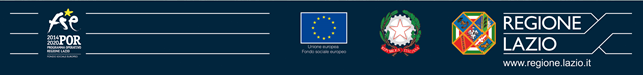 1 Solo in caso di società / consorzi / ATI/ATS2 Delibera di Consiglio di Amministrazione, verbale di riunione dei soci, scrittura privata, etc.PRESO ATTOche ASS.FOR.SEO. Società Consortile ar.l. è Organismo Intermedio della Regione Lazio (di seguito O.I.) per la gestione della Sovvenzione Globale finalizzata al consolidamento delle competenze degli operatori per l’internazionalizzazione e l’innovazione del settore audiovisivo, a valere sul P.O.R. FSE Regione Lazio Asse 3 – Istruzione e Formazione – Obiettivo specifico 10.4;che nell’ambito della sopra citata Sovvenzione, l’O.I. ha emanato “l’Avviso pubblico per il finanziamento di azioni formative e seminariali per l’accrescimento/aggiornamento delle competenze degli operatori del settore audiovisivo” approvato dalla Regione Lazio con nota prot. U. 0309345 del 29/03/2022.si impegna, ad ogni effetto di legge, a rispettare quanto riportato nell’articolato che segue:ART.1 – OGGETTO DELL’ATTO UNILATERALE DI IMPEGNOIl presente atto unilaterale disciplina gli obblighi che vengono formalmente assunti dal soggetto proponente del progetto ______________________________________, presentato a valere sull’”Avviso Pubblico per il finanziamento di azioni formative e seminariali per l’accrescimento/aggiornamento delle competenze degli operatori del settore audiovisivo”. Il presente atto unilaterale di impegno sostituisce a tutti gli effetti la sottoscrizione della convenzione fra soggetto proponente e O.I..ART. 2 - DISCIPLINA DEL RAPPORTOIl Proponente dichiara di conoscere tutta la normativa richiamata nell’Avviso e, in particolare, i Regolamenti (UE) n. 1303/2013, n. 1304/2013 come modificati dal Regolamento n. 1046/2018 e i relativi regolamenti di esecuzione e regolamenti delegati, la normativa nazionale e regionale di riferimento e si impegna a rispettarla integralmente.Il Proponente dichiara inoltre di conoscere la normativa comunitaria, nazionale e regionale vigente inerente i costi ammissibili nonché il Regolamento UE vigente in tema di informazione e pubblicità degli interventi dei Fondi SIE Regolamento di esecuzione (UE) n. 821/201 e si impegna a rispettarla integralmente.Il Proponente accetta la vigilanza di tutte le Autorità preposte sullo svolgimento delle attività e sull’utilizzazione del finanziamento erogato, anche mediante ispezioni e controlli (O.I., Autorità di Gestione della Regione Lazio, Commissione Europea, Corte dei Conti ecc.)ART. 3 TERMINE INIZIALE E FINALEIl Proponente s'impegna a comunicare all’O.I. l’avvio delle attività entro 30 giorni dalla notifica dell’approvazione del finanziamento.Il Proponente s'impegna altresì ad attuare ed ultimare tutte le operazioni nei tempi previsti nella proposta presentata nel rispetto della normativa comunitaria, nazionale e regionale.ART. 4 ULTERIORI ADEMPIMENTIIl Soggetto proponente espressamente si obbliga a: indicare gli estremi del conto corrente bancario o postale che verrà utilizzato per le movimentazioni inerenti il progetto, avendo cura di identificare ogni singola movimentazione con indicazione del codice progetto di riferimento e, se previsto, del codice azione;rendere tracciabili i flussi finanziari afferenti il contributo e a comunicare il conto corrente, bancario o postale, appositamente dedicato su cui saranno registrati tutti i flussi finanziari afferenti il progetto, le generalità ed il codice fiscale delle persone delegate ad operare su tale conto ed ogni eventuale variazione ai suindicati dati; non apportare variazioni o modifiche ai contenuti dell’iniziativa senza preventiva segnalazione all’O.I. il quale riserva per sé e per la Regione Lazio la facoltà di non accordare assenso a variazioni o modifiche che snaturino le caratteristiche essenziali e/o compromettano la validità del progetto approvato.Al fine di consentire in qualunque momento l’esatta visione della destinazione data ai finanziamenti assegnati, il Soggetto proponente si impegna a tenere tutta la documentazione del progetto presso la sede di realizzazione delle attività o, previa comunicazione, presso altra sede del soggetto stesso, ubicata nel territorio della Regione Lazio. Nel rispetto di quanto previsto dall’art. 140 del Regolamento (UE) n. 1303/2013 come modificato dal Regolamento (UE) 1046/2018 il beneficiario del contributo è tenuto a conservare la documentazione inerente il progetto realizzato e a renderla disponibile su richiesta alla CE e alla Corte dei conti europea per un periodo non inferiore a 3 anni a decorrere dal 31 dicembre successivo alla presentazione dei conti annuali (di cui all’art. 137 del Regolamento (UE) n. 1303/2013 come modificato dal Regolamento (UE) 1046/2018) nei quali sono incluse le spese dell’operazione. Il Soggetto proponente deve produrre con la tempistica e le modalità stabilite la documentazione giustificativa delle attività effettivamente realizzate fornendo, attraverso il sistema informativo e di monitoraggio SIGEM e secondo le modalità stabilite, tutti i dati finanziari, procedurali e fisici attinenti la realizzazione del progetto finanziato. Il Soggetto proponente si impegna a comunicare ogni modifica relativa ai dati trasmessi.I prodotti di qualsiasi natura che dovessero costituire risultato del Progetto finanziato non possono essere commercializzati dal Soggetto proponente. Il mancato rispetto da parte del Soggetto proponente anche di uno soltanto degli obblighi sopra evidenziati, potrà comportare la revoca del contributo concesso. Tale revoca sarà disposta dall’O. I., previa comunicazione alla Regione Lazio, o dalla Regione direttamente successivamente alla scadenza del mandato conferito all’O.I. a insindacabile giudizio dell’O.I. Dalla stessa revoca sorgerà l’obbligo per il Soggetto proponente di immediata restituzione delle somme percepite.ART. 5 - MODALITÀ DI ESECUZIONEIl Soggetto proponente si impegna a realizzare il Progetto finanziato ed autorizzato integralmente nei termini e con le modalità descritte nella proposta. Ogni variazione, che per cause sopravvenute dovesse rendersi necessaria, deve essere tempestivamente comunicata all’ O.I. e da quest’ultimo autorizzata. ART. 6 - INFORMAZIONE E PUBBLICITÀIl Proponente si impegna a rispettare il vigente Regolamento UE e le disposizioni adottate dall’AdG relative al tema di informazione e pubblicità sugli interventi cofinanziati dal POR FSE Lazio 2014/2020, in particolare quanto previsto con Determinazione Dirigenziale n. G14284 del 20/11/2015 (Linee Guida per i beneficiari - loghi e manuale di immagine coordinata).I soggetti attuatori inoltre devono riportare il logo della Regione Lazio, dell’O.I e della Sovvenzione Globale MOViE UP 2020.Durante l'attuazione dell’operazione, il Soggetto proponente è tenuto ad informare il pubblico sul sostegno ottenuto dai fondi e a informare destinatari e i partecipanti in merito a tale finanziamento: qualsiasi documento, relativo all'attuazione dell'operazione usata per il pubblico oppure per i partecipanti, compresi certificati di frequenza o altro, contiene una dichiarazione da cui risulti che l’operazione ed il Programma Operativo sono stati finanziati dal fondo FSE.ART. 7 - CERTIFICAZIONE DELLA SPESAIl Soggetto proponente si impegna ad inserire telematicamente i dati della gestione finanziaria dei progetti sul Sistema regionale di monitoraggio e ad inviare all’OI le richieste di rimborso per l’attività realizzata coerente con le risultanze degli inserimenti sul Sistema. Il Soggetto Proponente è consapevole degli obblighi comunitari di comunicazione che investono l’O.I. e la Regione Lazio e che comportano il disimpegno automatico (e quindi la non corresponsione) delle somme non certificate nei termini previsti. Il Soggetto proponente è quindi consapevole della propria responsabilità relativamente al pregiudizio che un invio non puntuale dei dati può arrecare.ART. 8 - MODALITÀ DI EROGAZIONE DEI FINANZIAMENTIIl Proponente prende atto delle modalità di erogazione dei finanziamenti, come di seguito descritte:Per ogni azione l’erogazione del contributo avverrà in due tranche:anticipo pari al 50% del contributo;pagamento finale commisurato all’importo riconosciuto.L’erogazione del contributo è subordinata alla presenza di un DURC positivo.L’erogazione degli anticipi è subordinata alla presentazione di fideiussione assicurativa o bancaria, a prima richiesta e senza eccezioni, stipulato a garanzia dell’importo da ricevere a titolo di anticipo. In osservanza di quanto previsto dal comma 802 della L. finanziaria 28 dicembre 2015, n. 208, la fideiussione dovrà essere rilasciata da primario istituto di credito iscritto nell’elenco, pubblicato dall’IVASS, delle imprese autorizzate nell’esercizio del ramo cauzioni o da compagnia di assicurazioni iscritta nell’elenco, pubblicato dall’IVASS, delle imprese autorizzate nell’esercizio del ramo cauzioni o da primaria società finanziaria iscritta all’elenco speciale di cui all’art. 107 della legge bancaria 1 sett. 1993 n.° 385.Il Soggetto proponente per tutte le azioni potrà optare anche per l’erogazione dell’intero contributo a saldo a conclusione dell’intervento. In questo caso non è necessaria la presentazione della polizza fideiussoria. L’erogazione del contributo è subordinata alla acquisizione di DURC positivo del soggetto proponente e, se in forma associata, di tutti i componenti. L’O.I. si riserva di liquidare quanto dovuto solamente all’effettivo trasferimento da parte della Regione Lazio dei corrispondenti fondi all’O.I. stesso.ART. 9 - DISCIPLINA DELLE RESTITUZIONIIl Soggetto proponente si impegna ad effettuare immediatamente la restituzione delle somme non utilizzate e/o non riconosciute mediante versamento su Banca di Credito Cooperativo di Roma, conto di Tesoreria n. 264, sottoconto n. 1354, codice CAB 03258, codice ABI 08327, CIN N, IBAN IT 26 N 08327 03258 0000 0000 0264, intestato all’O.I. ASS.FOR.SEO. Società Consortile arl., con l'indicazione della seguente causale di versamento «Restituzione parte finanziamento non utilizzato/non riconosciuto per lo svolgimento del Progetto denominato …………...……………………………………………………………, contrassegnato dal codice ______ finanziato nell’ambito dell’“l’Avviso pubblico per il finanziamento di azioni formative e seminariali per l’accrescimento/aggiornamento delle competenze degli operatori del settore audiovisivo”. Successivamente al termine di conclusione della Sovvenzione Globale, attualmente fissato al 30/06/2023, le suddette somme dovranno essere restituite alla Regione Lazio mediante versamento su c/c bancario intestato alla Tesoreria della Regione Lazio UniCredit Banca di Roma – Filiale 30151, c/c bancario 000400000292 – ABI 02008 – CAB 05255, IBAN IT03M0200805255000400000292, con l’indicazione della medesima causale di versamento.ART. 10 – REVOCAIl mancato rispetto di uno degli obblighi descritti nel presente Atto unilaterale e nell’Avviso di riferimento, potrà comportare la revoca del finanziamento concesso (ai sensi dell’art. 1453 c.c.) e l’obbligo per il Soggetto proponente di immediata restituzione delle somme percepite. Tale revoca sarà disposta dall’O.I, previa comunicazione alla Regione Lazio, o dalla Regione direttamente successivamente alla scadenza del mandato conferito all’O.I..ART. 11 - DIVIETO DI CUMULOIl Soggetto proponente dichiara di non percepire contributi, finanziamenti, o altre sovvenzioni, comunque denominati, da organismi pubblici per le azioni relative al progetto presentato.ART. 12 - CLAUSOLA DI ESONERO DI RESPONSABILITÀIl Soggetto proponente si assume la responsabilità:o	per tutto quanto concerne la realizzazione del progetto;o	in sede civile e in sede penale in caso di infortuni al personale addetto o a terziIl Soggetto proponente solleva l’O.I. da qualsiasi responsabilità civile derivante dall'esecuzione di contratti nei confronti dei terzi e per eventuali conseguenti richieste di danni nei confronti dell’O.I.. La responsabilità relativa ai rapporti lavorativi del personale impegnato e ai contratti a qualunque titolo stipulati tra il Soggetto proponente e terzi fanno capo in modo esclusivo al Soggetto proponente, che esonera espressamente l’O.I. da ogni controversia, domanda, chiamata in causa, ragione e pretesa dovesse insorgere. Il Soggetto proponente si impegna altresì a risarcire l’O.I. dal danno causato da ogni inadempimento alle obbligazioni derivanti dal presente Atto unilaterale.ART. 13 - TUTELA DELLA PRIVACYIl Soggetto proponente si impegna ad osservare la massima riservatezza nei confronti delle notizie di qualsiasi natura comunque acquisite nello svolgimento delle attività oggetto del presente Atto unilaterale di impegno.ART. 14 - TUTELA DELLA RISERVATEZZATutti i dati forniti per la redazione del presente atto saranno trattati dall’O.I. nel rispetto del D.Lgs. 196/2003 e del Reg. UE 2016/679.ART. 15 - ESENZIONE DA IMPOSTE E TASSEIl presente atto è esente da qualsiasi imposta o tassa.ART. 16 - FORO COMPETENTEPer qualsiasi controversia inerente l'interpretazione, la validità, l'esecuzione del presente atto è competente in via esclusiva il foro di Roma.ART. 17 - DISPOSIZIONI FINALIPer tutto quanto non previsto espressamente dal presente Atto, si fa rinvio all’Avviso Pubblico di riferimento e alla legislazione vigente in materia,Letto, confermato e sottoscritto per accettazioneData: _______________Per il soggetto proponente / capofila dell’ATI/ATS (timbro e firma)Il presente atto, debitamente compilato e firmato ai sensi del D.P.R. 28/12/2000 n. 445, deve essere caricato sul SiGeM scansionato, in formato pdf o in formato p7m se firmato digitalmente.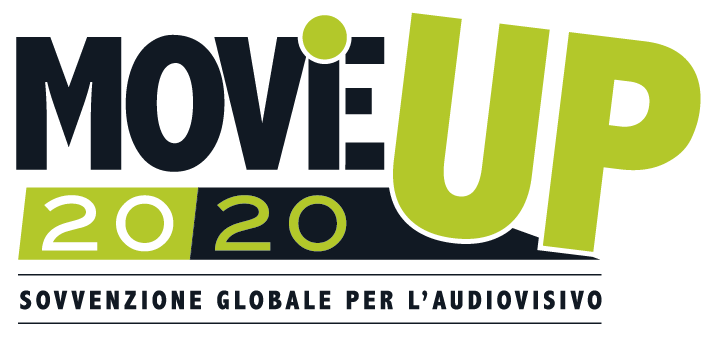 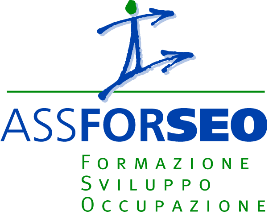 Denominazione del progettoSoggetto proponenteCapofila (solo ove il soggetto proponente sia un’ATI/ATS)Nominativo del legale rappresentante del soggetto proponente/capofila dell’ATI/ATSIl/La sottoscritto/aIl/La sottoscritto/aIl/La sottoscritto/anato/aProv.Prov.Prov.Prov.ilCodice FiscaleCodice FiscaleCodice Fiscalelegale rappresentante del soggetto proponente / capofilaATI/ATSlegale rappresentante del soggetto proponente / capofilaATI/ATSlegale rappresentante del soggetto proponente / capofilaATI/ATSlegale rappresentante del soggetto proponente / capofilaATI/ATSlegale rappresentante del soggetto proponente / capofilaATI/ATSlegale rappresentante del soggetto proponente / capofilaATI/ATSlegale rappresentante del soggetto proponente / capofilaATI/ATSlegale rappresentante del soggetto proponente / capofilaATI/ATSlegale rappresentante del soggetto proponente / capofilaATI/ATSlegale rappresentante del soggetto proponente / capofilaATI/ATSlegale rappresentante del soggetto proponente / capofilaATI/ATSlegale rappresentante del soggetto proponente / capofilaATI/ATSCodice Fiscale / Partita IVACodice Fiscale / Partita IVACodice Fiscale / Partita IVACodice Fiscale / Partita IVACodice Fiscale / Partita IVAsede legale insede legale inProv.Prov.Prov.IndirizzoProcura conferita in data1Procura conferita in data1Procura conferita in data1Procura conferita in data1Procura conferita in data1Procura conferita in data1Procura conferita in data1tipologia di atto 2tipologia di atto 2tipologia di atto 2tipologia di atto 2tipologia di atto 2tipologia di atto 2tipologia di atto 2